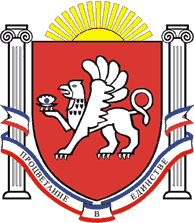 РЕСПУБЛИКА    КРЫМРАЗДОЛЬНЕНСКИЙ  РАЙОНАДМИНИСТРАЦИЯ   ЗИМИНСКОГО  СЕЛЬСКОГО ПОСЕЛЕНИЯПОСТАНОВЛЕНИЕ № 112от 26  июля  2021 г.                  	           с.Зимино   О внесении изменений в постановление Администрации Зиминского сельского поселения от 18.06.2021 № 87  «Об утверждении порядка формирования спортивных сборных команд муниципального образования Зиминское  сельское поселение Раздольненского района Республики Крым»Рассмотрев  экспертное заключение Министерства юстиции Республики Крым  от 14.07.2021 на постановление Администрации Зиминского сельского поселения Раздольненского района Республики Крым от 18.06.2021 № 87 «Об утверждении порядка формирования спортивных сборных команд муниципального образования Зиминское сельское поселение Раздольненского района Республики Крым», в соответствии с Федеральным законом от 06.10.2003 № 131-ФЗ «Об общих принципах организации местного самоуправления в Российской Федерации», Законом Республики Крым от 21.08.2014 № 54-ЗРК «Об основах местного самоуправления в Республике Крым», пунктом 7 части 1 статьи 9 Федерального закона от 04.12.2007    № 329-ФЗ «О физической культуре и спорте в Российской Федерации» (в редакции Федерального закона от 30.12.2020 № 524-ФЗ), Уставом муниципального образования Зиминское  сельское поселение  Раздольненского района Республики Крым,   с целью приведения нормативного правового акта в соответствие с требованиями действующего законодательства,Администрация Зиминского сельского поселения  ПОСТАНОВЛЯЕТ:1. Внести в постановление Администрации Зиминского сельского поселения от 18.06.2021 № 87 «Об утверждении порядка формирования спортивных сборных команд муниципального образования Зиминское сельское поселение Раздольненского района Республики Крым»  изменения:Преамбулу постановления  изложить в следующей редакции:«В соответствии с Федеральным законом от 06.10.2003 № 131-ФЗ «Об общих принципах организации местного самоуправления в Российской Федерации», пунктом 7 части 1 статьи 9 Федерального закона от 04.12.2007 № 329-ФЗ «О физической культуре и спорте в Российской Федерации» (в редакции Федерального закона от 30.12.2020 № 524-ФЗ), Уставом муниципального образования Зиминское сельское поселение  Раздольненского района Республики Крым, в целях решения вопросов местного значения в области физической культуры и спорта по обеспечению подготовки и участия спортивных сборных команд муниципального образования Зиминское сельское поселение Раздольненского района Республики Крым по различным видам спорта в спортивных соревнованиях, принимая во внимание направленный прокуратурой Раздольненского района в качестве законодательной (нормотворческой) инициативы проект нормативного правового от 11.06.2021 № Исорг-20350020-1648-21/-20350020» 1.2.  п. 1.1. раздела 1 Порядка  изложить в следующей редакции:«Порядок формирования спортивных сборных команд муниципального образования Зиминское сельское поселение Раздольненского района Республики Крым ( далее Порядок)  разработан в соответствии с Федеральным законом от 06.10.2003 № 131-ФЗ «Об общих принципах организации местного самоуправления в Российской Федерации», пунктом 7 части 1 статьи 9 Федерального закона от 04.12.2007 № 329-ФЗ «О физической культуре и спорте в Российской Федерации» (в редакции Федерального закона от 30.12.2020 № 524-ФЗ), Уставом муниципального образования Зиминское сельское поселение  Раздольненского района Республики Крым, в целях решения вопросов местного значения в области физической культуры и спорта по обеспечению подготовки и участия спортивных сборных команд муниципального образования Зиминское сельское поселение Раздольненского района Республики Крым по различным видам спорта в спортивных соревнованиях».2. Обнародовать настоящее постановление       на информационных стендах населенных пунктов Зиминского сельского поселения и  на официальном сайте Администрации Зиминского сельского поселения в сети Интернет http://зиминское-сп.рф/. 3.Настоящее постановление вступает в силу со дня его официального обнародования.4. Контроль за выполнением настоящего постановления оставляю за собой.Председатель Зиминского  сельскогосовета - глава АдминистрацииЗиминского сельского поселения		                          С.В.Канцелярук